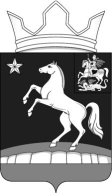 СОВЕТ ДЕПУТАТОВМУНИЦИПАЛЬНОГО ОБРАЗОВАНИЯСЕЛЬСКОЕ ПОСЕЛЕНИЕ  МОЛОКОВСКОЕ ЛЕНИНСКОГО МУНИЦИПАЛЬНОГО РАЙОНА МОСКОВСКОЙ ОБЛАСТИРЕШЕНИЕот  15 .10.2015г.                                                                                      № 53          «О согласовании перечня имущества, находящегося в муниципальной собственности муниципального образования сельское поселение Молоковское Ленинского муниципального района Московской области и подлежащего передаче в муниципальную собственность муниципального образования Ленинский муниципальный район Московской области »В соответствии с ч.4 ст.14, ч.11 ст.85 Федерального закона от 06.10.2003г. №131-ФЗ «Об общих принципах организации местного самоуправления в Российской Федерации», п.11.1 ст.154 Федерального закона от 22.08.2004 №122-ФЗ «О внесении изменений в законодательные акты Российской Федерации и признании утратившими силу некоторых законодательных актов Российской Федерации в связи с принятием Федеральных законов «О внесении изменений и дополнений  в Федеральный закон «Об общих принципах организации законодательных (представительных) и исполнительных органов государственной власти субъектов Российской Федерации» и «Об общих принципах организации местного самоуправления в Российской Федерации», ч.5 ст. 2 Закона Московской области от 06.06.2015г №8/2015-ОЗ «О порядке согласования перечня имущества, подлежащего передаче, порядке направления согласованных предложений органами местного самоуправления муниципальных образований исполнительным органам государственной власти Московской области и перечне документов, необходимых для принятия правового акта Московской области о разграничении муниципального имущества», руководствуясь Уставом сельского поселения Молоковское Ленинского муниципального района Московской области,  Совет депутатов Р Е Ш И Л:Согласовать перечень имущества, находящегося в муниципальной собственности муниципального образования сельское поселение Молоковское Ленинского муниципального района Московской области и подлежащего передаче в муниципальную собственность муниципального образования Ленинский муниципальный район Московской области (согласно приложению № 1).Направить настоящее решение главе муниципального образования сельское поселение Молоковское Ленинского муниципального района Московской области Арадушкину Э.П. для подписания и принятия мер по практическому исполнению. Контроль за выполнением настоящего решения возложить на председателя Совета депутатов сельского поселения Молоковское  Д.В. ДементьеваГлава сельского поселения                                         Заместитель председателя Совета  Молоковское   				                    депутатов сельского поселения                                                                      					          Молоковское Арадушкин Э.П.						                         Огоньков В.А.Приложение № 1к решению Совета депутатов №53  от 15.10.2015 г.          «О согласовании перечня имущества, находящегося в муниципальной собственности муниципального образования сельское поселение Молоковское Ленинского муниципального района  Московской области и подлежащего передаче в муниципальную собственность муниципального образования Ленинский муниципальный район Московской области »№п-пНаименование объектаАдресИндивидуальлизирующие характеристики имущества (кадастровый номер)1234Имущество –объекты инженерной инфраструктуры  муниципального образования сельского поселения Молоковское Ленинского муниципального района Московской областиИмущество –объекты инженерной инфраструктуры  муниципального образования сельского поселения Молоковское Ленинского муниципального района Московской областиИмущество –объекты инженерной инфраструктуры  муниципального образования сельского поселения Молоковское Ленинского муниципального района Московской областиИмущество –объекты инженерной инфраструктуры  муниципального образования сельского поселения Молоковское Ленинского муниципального района Московской области1Московская область Ленинский район с/п Молоковскоед. 2Московская область Ленинский район с/п Молоковскоед.3Московская область Ленинский район д.4Московская область Ленинский район с/п Молоковскоед.5Московская область Ленинский район с/п Молоковскоед.6Московская область Ленинский район с/п Молоковскоед.7Московская область Ленинский район с/п Молоковскоес.8Московская область Ленинский район с/п Молоковскоес.